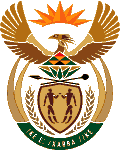 MINISTRY OF ENERGYREPUBLIC OF SOUTH AFRICAPRIVATE BAG x 96, PRETORIA, 0001, Tel (012) 406 7658PRIVATE BAG x 9111, CAPE TOWN, 8000 (021) 469 6412, Fax (021) 465 5980Lungisile.Pakati@energy.gov.za1740. 	Mr J A Esterhuizen (IFP) to ask the Minister of Energy:Whether, with reference to Eskom’s pricing model that is fundamentally flawed as tariff increases must fund expenses instead of focusing on reducing costs and increase efficiencies, he has found that Eskom can reform and become an efficient entity; if not, what is the position in this regard; if so, what are the relevant details?	NW1892EReply:The National Energy Regulator of South Africa (NERSA) continues to work with Eskom to advise on Eskom’s pricing model, in line with Electricity Regulation Act, 2006 (Act No. 4 of 2006). The aim is to safeguard and meet the interests and requirements of present and future electricity customers and end users. 